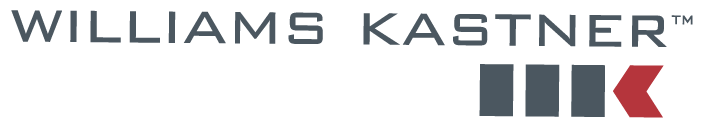 June 29, 2015	45680.0103VIA EMAIL AND US MAILMr. Steven KingExecutive Director and SecretaryWUTCPO Box 472501300 S. Evergreen Park Dr. SW Olympia, WA 98504-7250Re:	TG-140560, WUTC v. Waste Control, Inc., Updated Hearings Exhibits JD-47 and JD-48Dear Mr. King:Pursuant to our letter of June 24, 2015 and the Notice Granting Waiver of Filing Requirements of June 25, 2015, this is to provide updated versions through the end of May 2015, of invoices for accounting and legal rate case costs in the above proceeding covering either a 20 or 22 1/2-month period.  Because rate case costs are one of the remaining contested issues in this proceeding, I have previously circulated the updates to Exhibits JD-47 and 48 to counsel for the Staff and the Intervenor.  It is my understanding that neither the Staff nor the Intervenor challenge the updated information contained on these exhibits and, like the Company, support the inclusion of these revised exhibits in the record for accuracy and comprehensiveness.Please contact the undersigned should the Commission have further concerns on these exhibits or require any further documentation supporting them.Yours truly,David W. Wiley206-233-2895dwiley@williamskastner.comcc:	Brett P. Shearer, Assistant Attorney General	Sally Brown, Assistant Attorney General	James K. Sells, Esq.	Client